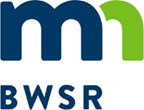 Grant All-Detail ReportProjects and Practices 2018Grant Title - Skunk Creek Watershed Sediment Reduction  Grant ID - C18-3114Organization - Carlton SWCD	Budget Summary *Grant balance remaining is the difference between the Awarded Amount and the Spent Amount. Other values compare budgeted and spent amounts.Budget Details Activity Details SummaryProposed Activity IndicatorsFinal Indicators SummaryGrant Activity Grant AttachmentsOriginal Awarded Amount$414,830.00Grant Execution Date2/28/2018Required Match Amount$103,707.50Original Grant End Date12/31/2020Required Match %25%Grant Day To Day ContactCurrent Awarded Amount$414,830.00Current End Date12/31/2020BudgetedSpentBalance Remaining*Total Grant Amount$414,830.00$193,951.73$220,878.27Total Match Amount$104,000.00$145,297.97$-41,297.97Total Other Funds$0.00$0.00$0.00Total$518,830.00$339,249.70$179,580.30Activity NameActivity CategorySource TypeSource DescriptionBudgetedSpentLast Transaction DateMatching FundCarlton County Transportation Match     Technical/Engineering AssistanceLocal Fund$52,830.00 $87,503.51 10/10/2019YConstruction     Streambank or Shoreline ProtectionCurrent State GrantSkunk Creek Watershed Sediment Reduction $348,830.00 $165,644.70 10/10/2019NConstruction Match     Streambank or Shoreline ProtectionFederal Funds$51,170.00 $57,794.46 9/13/2019YNCD Engineering Assitance     Technical/Engineering AssistanceCurrent State GrantSkunk Creek Watershed Sediment Reduction $10,000.00 $9,353.60 10/8/2019NProject Administration     Administration/CoordinationCurrent State GrantSkunk Creek Watershed Sediment Reduction $27,000.00 $15,279.51 12/31/2019NSurvey Equipment     Supplies/EquipmentCurrent State GrantSkunk Creek Watershed Sediment Reduction $1,000.00 $1,003.14 5/17/2018NTechnical Assistance     Technical/Engineering AssistanceCurrent State GrantSkunk Creek Watershed Sediment Reduction $28,000.00 $2,670.78 12/31/2019NActivity DetailsTotal Action Count Total Activity Mapped  Proposed Size / UnitActual Size / Unit 580 - Streambank and Shoreline Protection13575  LINEAR FEET1873  LINEAR FEETActivity NameIndicator NameValue & UnitsWaterbodyCalculation ToolCommentsIndicator NameTotal Value Unit  SOIL (EST. SAVINGS)280.00TONS/YRSEDIMENT (TSS)280.00TONS/YRPHOSPHORUS (EST. REDUCTION)322.00LBS/YRGrant Activity - Carlton County Transportation Match Grant Activity - Carlton County Transportation Match Grant Activity - Carlton County Transportation Match Grant Activity - Carlton County Transportation Match DescriptionConstruction Inspection, permitting and survey/project staking match.Construction Inspection, permitting and survey/project staking match.Construction Inspection, permitting and survey/project staking match.CategoryTECHNICAL/ENGINEERING ASSISTANCETECHNICAL/ENGINEERING ASSISTANCETECHNICAL/ENGINEERING ASSISTANCEStart Date1-Apr-18End Date10-Oct-19Has Rates and Hours?NoNoNoActual ResultsCounty Transportation Department assistance with bidding, right of way purchase, permitting assistance and design development. The winter of 2018-2019, the transportation department harvested the needed woody material (root wads) for the project. They also provided contracting and construction inspection assistance.  County Transportation Department assistance with bidding, right of way purchase, permitting assistance and design development. The winter of 2018-2019, the transportation department harvested the needed woody material (root wads) for the project. They also provided contracting and construction inspection assistance.  County Transportation Department assistance with bidding, right of way purchase, permitting assistance and design development. The winter of 2018-2019, the transportation department harvested the needed woody material (root wads) for the project. They also provided contracting and construction inspection assistance.  Grant Activity - Construction Grant Activity - Construction Grant Activity - Construction Grant Activity - Construction DescriptionRemoval of pipe structure and stream restoration construction. Slope stabilization of two slump areas upstream of stream restoration. Construction inspection provided by the Carlton County Transportation Department and will be overseen by the County Engineer, along with assistance as needed from the design engineers (Cardno). Removal of pipe structure and stream restoration construction. Slope stabilization of two slump areas upstream of stream restoration. Construction inspection provided by the Carlton County Transportation Department and will be overseen by the County Engineer, along with assistance as needed from the design engineers (Cardno). Removal of pipe structure and stream restoration construction. Slope stabilization of two slump areas upstream of stream restoration. Construction inspection provided by the Carlton County Transportation Department and will be overseen by the County Engineer, along with assistance as needed from the design engineers (Cardno). CategorySTREAMBANK OR SHORELINE PROTECTIONSTREAMBANK OR SHORELINE PROTECTIONSTREAMBANK OR SHORELINE PROTECTIONStart Date15-Jul-19End Date30-Aug-19Has Rates and Hours?NoNoNoActual ResultsPublic Waters Permit was submitted. Project construction was completed, which included two bank stabilization areas, removal of the concrete weir/pipe structure and a reconstructed stream channel. In stream structures included toewood, J-hooks and log vanes.  Public Waters Permit was submitted. Project construction was completed, which included two bank stabilization areas, removal of the concrete weir/pipe structure and a reconstructed stream channel. In stream structures included toewood, J-hooks and log vanes.  Public Waters Permit was submitted. Project construction was completed, which included two bank stabilization areas, removal of the concrete weir/pipe structure and a reconstructed stream channel. In stream structures included toewood, J-hooks and log vanes.  Activity Action - Streamban Protection and Restoration Activity Action - Streamban Protection and Restoration Activity Action - Streamban Protection and Restoration Activity Action - Streamban Protection and Restoration Practice580 - Streambank and Shoreline ProtectionCount of Activities1DescriptionProposed Size / Units575.00 LINEAR FEETLifespan10 YearsActual Size/Units1,873.00 LINEAR FEETInstalled Date30-Aug-19Mapped Activities 3 Line(s)3 Line(s)3 Line(s)Final Indicator for Streamban Protection and RestorationFinal Indicator for Streamban Protection and RestorationFinal Indicator for Streamban Protection and RestorationFinal Indicator for Streamban Protection and RestorationIndicator Name PHOSPHORUS (EST. REDUCTION)Value322Indicator Subcategory/UnitsWATER POLLUTION (REDUCTION ESTIMATES) LBS/YRCalculation ToolBWSR CALC (STREAM & DITCH STABILIZATION)WaterbodySkunk CreekSkunk CreekSkunk CreekFinal Indicator for Streamban Protection and RestorationFinal Indicator for Streamban Protection and RestorationFinal Indicator for Streamban Protection and RestorationFinal Indicator for Streamban Protection and RestorationIndicator Name SOIL (EST. SAVINGS)Value280Indicator Subcategory/UnitsWATER POLLUTION (REDUCTION ESTIMATES) TONS/YRCalculation ToolBWSR CALC (STREAM & DITCH STABILIZATION)WaterbodySkunk CreekSkunk CreekSkunk CreekFinal Indicator for Streamban Protection and RestorationFinal Indicator for Streamban Protection and RestorationFinal Indicator for Streamban Protection and RestorationFinal Indicator for Streamban Protection and RestorationIndicator Name SEDIMENT (TSS)Value280Indicator Subcategory/UnitsWATER POLLUTION (REDUCTION ESTIMATES) TONS/YRCalculation ToolBWSR CALC (STREAM & DITCH STABILIZATION)WaterbodySkunk CreekSkunk CreekSkunk CreekGrant Activity - Construction Match Grant Activity - Construction Match Grant Activity - Construction Match Grant Activity - Construction Match DescriptionFish Passage Program Construction MatchFish Passage Program Construction MatchFish Passage Program Construction MatchCategorySTREAMBANK OR SHORELINE PROTECTIONSTREAMBANK OR SHORELINE PROTECTIONSTREAMBANK OR SHORELINE PROTECTIONStart Date1-Apr-18End Date10-Oct-19Has Rates and Hours?NoNoNoActual ResultsProject designs were finalized by consulting engineer. Match also funded part of the construction costs.  Project designs were finalized by consulting engineer. Match also funded part of the construction costs.  Project designs were finalized by consulting engineer. Match also funded part of the construction costs.  Grant Activity - NCD Engineering Assitance Grant Activity - NCD Engineering Assitance Grant Activity - NCD Engineering Assitance Grant Activity - NCD Engineering Assitance DescriptionNatural Channel Design Engineering Assistance will be provided by Cardno and North Flow LLC. Their team have experience with stream restoration throughout the US and Midwest, including local experience. Their staff have Level 4 Rosgen training.Natural Channel Design Engineering Assistance will be provided by Cardno and North Flow LLC. Their team have experience with stream restoration throughout the US and Midwest, including local experience. Their staff have Level 4 Rosgen training.Natural Channel Design Engineering Assistance will be provided by Cardno and North Flow LLC. Their team have experience with stream restoration throughout the US and Midwest, including local experience. Their staff have Level 4 Rosgen training.CategoryTECHNICAL/ENGINEERING ASSISTANCETECHNICAL/ENGINEERING ASSISTANCETECHNICAL/ENGINEERING ASSISTANCEStart Date1-Apr-18End Date10-Oct-19Has Rates and Hours?NoNoNoActual ResultsCardno provided construction inspection services through the project.  Cardno provided construction inspection services through the project.  Cardno provided construction inspection services through the project.  Grant Activity - Project Administration Grant Activity - Project Administration Grant Activity - Project Administration Grant Activity - Project Administration DescriptionHours for Water Resources Technician to provide coordination between the Carlton County Transportation Department, Engineers and contractors. Some time may be used to evaluate the next Red Clay Dam/Nemadji projects, citizen outreach and required Grant Reporting. Through a MPCA Civic Engagement grant, newsletters are planned in the Nemadji Watershed, and if funded, this project will be included in an article. In addition, an effort is planned to recruit additional citizen monitors to help collect transparency data in the watershed. Social media will also be used to share project updates, and possible news related articles in the local Pine Journal may also be submitted.Hours for Water Resources Technician to provide coordination between the Carlton County Transportation Department, Engineers and contractors. Some time may be used to evaluate the next Red Clay Dam/Nemadji projects, citizen outreach and required Grant Reporting. Through a MPCA Civic Engagement grant, newsletters are planned in the Nemadji Watershed, and if funded, this project will be included in an article. In addition, an effort is planned to recruit additional citizen monitors to help collect transparency data in the watershed. Social media will also be used to share project updates, and possible news related articles in the local Pine Journal may also be submitted.Hours for Water Resources Technician to provide coordination between the Carlton County Transportation Department, Engineers and contractors. Some time may be used to evaluate the next Red Clay Dam/Nemadji projects, citizen outreach and required Grant Reporting. Through a MPCA Civic Engagement grant, newsletters are planned in the Nemadji Watershed, and if funded, this project will be included in an article. In addition, an effort is planned to recruit additional citizen monitors to help collect transparency data in the watershed. Social media will also be used to share project updates, and possible news related articles in the local Pine Journal may also be submitted.CategoryADMINISTRATION/COORDINATIONADMINISTRATION/COORDINATIONADMINISTRATION/COORDINATIONStart Date1-Apr-18End DateHas Rates and Hours?YesYesYesActual ResultsCoordination of project design was completed in 2018. Project was put out to bid in December 2018, with the bid opening in January 2019. Project stream construction started in July and ended in August 2019. Final planting is planned for spring 2020.  Coordination of project design was completed in 2018. Project was put out to bid in December 2018, with the bid opening in January 2019. Project stream construction started in July and ended in August 2019. Final planting is planned for spring 2020.  Coordination of project design was completed in 2018. Project was put out to bid in December 2018, with the bid opening in January 2019. Project stream construction started in July and ended in August 2019. Final planting is planned for spring 2020.  Grant Activity - Survey Equipment Grant Activity - Survey Equipment Grant Activity - Survey Equipment Grant Activity - Survey Equipment DescriptionLaser, Rod, Tripod and survey books to be used for construction and stream assessments.Laser, Rod, Tripod and survey books to be used for construction and stream assessments.Laser, Rod, Tripod and survey books to be used for construction and stream assessments.CategorySUPPLIES/EQUIPMENTSUPPLIES/EQUIPMENTSUPPLIES/EQUIPMENTStart DateEnd DateHas Rates and Hours?NoNoNoActual ResultsPurchased laser, rod and survey paper.  Purchased laser, rod and survey paper.  Purchased laser, rod and survey paper.  Grant Activity - Technical Assistance Grant Activity - Technical Assistance Grant Activity - Technical Assistance Grant Activity - Technical Assistance DescriptionHours for the Water Resource Technician to assist with survey, design, inspection and permitting of the project, along with providing stream assessments/culvert inventory as needed.Hours for the Water Resource Technician to assist with survey, design, inspection and permitting of the project, along with providing stream assessments/culvert inventory as needed.Hours for the Water Resource Technician to assist with survey, design, inspection and permitting of the project, along with providing stream assessments/culvert inventory as needed.CategoryTECHNICAL/ENGINEERING ASSISTANCETECHNICAL/ENGINEERING ASSISTANCETECHNICAL/ENGINEERING ASSISTANCEStart Date1-Apr-18End DateHas Rates and Hours?YesYesYesActual ResultsAll permits were applied for and received for the project (Public Waters, Army Corps, County Shoreland and wetland). Construction started in July 2019 and completed August 2019.   All permits were applied for and received for the project (Public Waters, Army Corps, County Shoreland and wetland). Construction started in July 2019 and completed August 2019.   All permits were applied for and received for the project (Public Waters, Army Corps, County Shoreland and wetland). Construction started in July 2019 and completed August 2019.   Document NameDocument TypeDescription2018 Competitive GrantGrant Agreement2018 Competitive Grant - Carlton SWCD2018 Competitive Grant executedGrant Agreement2018 Competitive Grant - Carlton SWCDAll Details ReportWorkflow GeneratedWorkflow Generated  - All Details Report - 01/03/2019All Details ReportWorkflow GeneratedWorkflow Generated  - All Details Report - 02/26/2019ApplicationWorkflow GeneratedWorkflow Generated  - Application - 08/08/2017Approximate Stream Channel AlignmentGrantSkunk Creek Watershed Sediment Reduction Army Corps PermitGrantSkunk Creek Watershed Sediment Reduction Carlton County Transportation MatchGrantSkunk Creek Watershed Sediment Reduction Completed Area 1 PanoGrantSkunk Creek Watershed Sediment Reduction Construction Invoice 2019GrantSkunk Creek Watershed Sediment Reduction Construction Invoice VeitGrantSkunk Creek Watershed Sediment Reduction Construction Oversight InvoiceGrantSkunk Creek Watershed Sediment Reduction Construction Oversight Invoice 2GrantSkunk Creek Watershed Sediment Reduction Construction VouchersGrantSkunk Creek Watershed Sediment Reduction Drone Photo Area 1 GrantSkunk Creek Watershed Sediment Reduction Hours for 2018GrantSkunk Creek Watershed Sediment Reduction Hours for 2019 Field SeasonGrantSkunk Creek Watershed Sediment Reduction Maintanence AgreementGrantSkunk Creek Watershed Sediment Reduction NPDS PermitGrantSkunk Creek Watershed Sediment Reduction Preconstruction Drone Site 2GrantSkunk Creek Watershed Sediment Reduction Public Waters PermitGrantSkunk Creek Watershed Sediment Reduction Public Waters Permit InvoiceGrantSkunk Creek Watershed Sediment Reduction Skunk Creek Bid SummaryGrantSkunk Creek Watershed Sediment Reduction Skunk Creek BidsGrantSkunk Creek Watershed Sediment Reduction Skunk Creek DesignGrantSkunk Creek Watershed Sediment Reduction Skunk Creek Project Fact SheetGrantSkunk Creek Watershed Sediment Reduction Skunk Creek Watershed Application ImagesGrantSkunk Creek Watershed Sediment Reduction SurveyEquipmentInvoiceGrantSkunk Creek Watershed Sediment Reduction Work PlanWorkflow GeneratedWorkflow Generated  - Work Plan - 12/20/2017grantmap_18811_2017-08-02_02-31-09-PM.jpgGrantSkunk Creek Watershed Sediment Reduction 